Конспект урока Предмет: Окружающий мирТема: «Средние века: время рыцарей и замков»Цели: формирование  представления о Средневековье; знакомство  с эпохой Средних веков, достижениями, особенностями, нормами морали.Задачи:Сформировать представление учащихся о возникновении городов, о рыцарстве, архитектуре, изобретениях Средневековья, дошедших до наших дней;Развивать мышление, умение рассуждать, сравнивать, обобщать, самостоятельно делать выводы;Воспитывать интерес к истории, потребность сотрудничать, взаимодействовать с товарищами.Формируемые УУД:познавательные – самостоятельно выделять и формулировать познавательные цели, осознанно и произвольно строить речевое высказывание в устной и письменной форме;коммуникативные – с достаточной полнотой и точностью выражать свои мысли в соответствии с задачами и условиями коммуникации;регулятивные – формулировать учебные задачи, определять последовательность промежуточных целей с учетом конечного результата, предвосхищать результат, оценивать качество и уровень усвоения материала;личностные – устанавливать связи между целью учебной деятельности и ее мотивом.Оборудование: учебник А. А. Плешаков Окружающий мир 4 класс. Учебник для общеобразовательных организаций. – В 2-х ч., М. "Просвещение", 2020 г; мультимедийная презентация; карточки для работы в группе.Ход урокаI. Организационный момент-Доброе утро, ребята!  Пусть этот урок, позволит нам открыть много нового и интересного.ІІ. Актуализация полученных знаний.-Разгадайте кроссворд (учитель читает задания кроссворда в произвольном порядке).Кроссворд (Приложение 1)8.Государство, возникшее на берегах Нила около 5 тыс. лет назад (Египет)2. Бог солнца в Древнем Египте (Ра)7. Одно из священных животных Древнего Египта (Лев)1.Бог воды и разлива Нила, изображался с головой крокодила (Себек) 4. Грандиозные постройки, которые возводили в Древнем Египте как гробницы (Пирамиды)11.Вулкан, при извержении которого в древности был под пеплом погребен город.(Везувий)13. Название города, погибшего при извержении вулкана (Помпеи)6. Храм всех богов в Древнем Риме (Пантеон)12.Величайшее изобретение Древнего мира, возникшее в Финикии (письменность)9. Холм в Афинах, где находились главные храмы города (Акрополь)5.Царь Египта (фараон)3.Особый знак, который использовали при письме в Древнем Египте (иероглиф)10.Центр общественной жизни в Древнем Риме (Форум)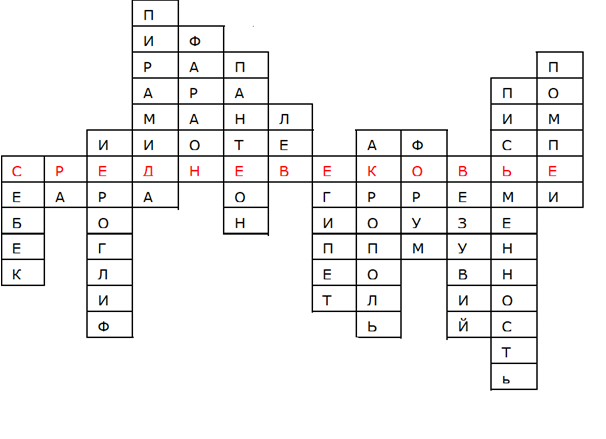 III. Самоопределение к деятельности Кто догадался, какая тема нашего сегодняшнего урока?Что вам известно об этой эпохе?Какая цель урока может быть поставлена в связи с темой?Что мы будем делать для достижения этой цели?IV. Открытие нового знания Работа в группах-Эпоха Средневековья скрывает много тайн, которые предстоит нам открыть сегодня на уроке. - Как называют специалистов, которые изучают прошлое?- Сегодня на уроке мы побываем в роли историков. Чтобы достичь поставленной цели, я предлагаю разделиться на группы. 1-я группа изучает  период Средневековья;2-я группа изучает рыцарей и замки;3-я группа изучает религии в Средние века;4-я группа изучает науку и культуру Средневековья. Каждая группа получает текст для изучения и вопросы. (Приложение 2)-Прочтите текст и найдите ответы на вопросы. Расскажите главное по своему разделу. V. Первичное закреплениеПрезентация работ в группах. Учитель дополняет выступления групп, сопровождает мультимедийной презентацией.VI. Физминутка“Оружие рыцаря”. - Представим себя рыцарями.Стреляем из лука.Метаем копье (правой и левой рукой).Сражаемся мечом.Защищаемся щитом.VII. Применение новых знанийОбсудим! Когда-то в Средние века Повсюду жили рыцари, И жизнь была их нелегка В железной амуниции. Гордились рыцари собой, Мечами и доспехами. Играли рыцари судьбой И на турниры ехали. Но вот полтыщи лет назад Не стало их на свете. Но так лишь только говорят — Я не согласен с этим! — А вы согласны? (Выслушать мнения детей.) Этикет- Из эпохи Средневековья пришли к нам некоторые правила этикета .— Обычай снимать шапку, когда входишь в дом. Почему он возник? (Примерный ответ. Этот обычай возник во времена рыцарей, которые постоянно странствовали по стране, облаченные в доспехи. Входя в дом, рыцарь снимал шлем, как бы говоря этим жестом хозяину: «Я не опасаюсь тебя». Суровые времена Средневековья прошли, но обычай — входя в комнату, снимать головной убор — остался. Этим человек показывает хозяевам, что уважает дом, в который вошел, живущих в нем людей. И это им приятно.) — Обычай, здороваясь, снимать перчатки. Почему он сохранился и теперь? (С рыцарских времен идет обычай — здороваясь, снимать перчатку с правой руки. Сняв перчатку, рыцарь показывал, что в его руке нет оружия, что он относится к встречному доброжелательно. И сейчас люди снимают перчатку или варежку из уважения к человеку.) Игра «Ты мне – я тебе» Каждая группа придумывает и задает 6 вопросов (по 2 вопроса каждой группе) по теме своего исследования.VIII.Подведение итогов урока Достигли поставленной цели?—  Какие знания мы открыли?IX.   Рефлексия- Прочитайте. Выберите для себя в каждом разделе вариант высказывание. Сегодня на уроке я
1) узнал много нового, хочу узнать больше;
2) узнал новое, но эта тема мне неинтересна;
3) ничего нового не узнал.Материал урока мне был
1) понятен и интересен;
2) понятен, но неинтересен;
3) непонятен, скучен. -Найдите сумму номеров выбранных вариантов. У кого получилось 2? 3? 4? 5? 6? (Учитель задает уточняющие вопросы тем, у кого сумма больше 3)X.   Домашнее задание. По выбору:Прочитать материал в учебнике с.10-15, ответить на вопросы)Составить кроссворд по пройденному материалу (не менее 10 слов)Подготовить сообщение по Средневековью (интересные факты, которых нет в учебникеЛитература:1. Максимова Т.Н. Поурочные разработки по курсу «Окружающий мир».4 класс. – 4-е изд. – М.: ВАКО, 2019 2.Плешаков А.А. Окружающий мир 4 класс. Учебник для общеобразовательных организаций. – В 2-х ч., М. "Просвещение", 2020 3. https://v-nayke.ru/?p=12035&ysclid=la5gosgzsh196404603Приложение 1.Кроссворд.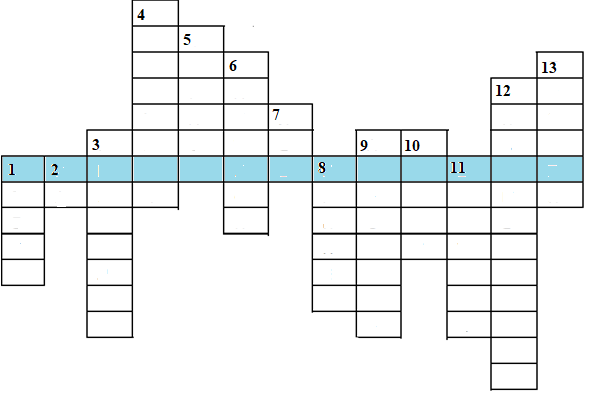 Приложение 2Работа в группах.1-я группа.Период СредневековьяСредние века - эпоха между Древним миром и Новым временем. Началом Средневековья принято считать 476 г., когда был свергнут с престола последний римский император и произошло крушение великого государства древности — Западной Римской империи. Тысячу лет – с конца V до конца XV века продолжались Средние века или Средневековье.Многое изменилось в жизни людей в Средние века. Люди стали обрабатывать больше земли и собирать большие урожаи. В Европе стали выращивать растения, которых раньше не знали: рис и хлопчатник, чай и кофе, картофель и кукурузу, апельсины, томаты, какао...В Средние века были проложены дороги, прорыты каналы. Появились новые торговые пути. Средневековые мореплаватели открыли Америку и Австралию. В Средние века образовались многие государства, существующие и поныне, — Англия, Франция, Италия, Россия. Города в средние века выглядели как крепости застроенные каменными двух -  трех этажными домами. Они выстраивались плотными рядами по обеим сторонам очень узких улиц. Их ширина ровнялась длине копья.В средние века возникли такие города, как Берлин, Амстердам, Копенгаген.В старинных городах и сейчас можно видеть  целые кварталы средневековых домов. Каждый из нас видел по телевизору Московский Кремль резиденцию русских царей. А ведь это ни что иное, как памятник средневековья! Кремль из красного кирпича был построен к концу 15 века. 2-я группаРыцари и замкиФеодалы (так в средние века называли землевладельцев), стремясь увеличить размеры владения, упрочить свою власть, нередко нападали на территорию ближнего или дальнего соседа. И конечно же, соседи тоже не оставались в долгу. Потому-то и приходилось господам превращать свои дома в непреступные крепости. Так возникли замкиМесто для замков выбирали со старанием. Обычно их воздвигали на высоком холме, обрывистом утёсе, острове посреди реки. Вокруг замков высились двойные или тройные кольца крепостных стен с башнями и бойницами.Замок был окружен глубоким рвом с водой. К воротам шел  подъёмный мост на прочных цепях. При угрозе нападения мост поднимали. В рыцарское жилище вели тяжёлые ворота, скованные железом. Вход в замок преграждала металлическая решетка с острыми зубьями наверху. Внутри замка находились главная башня и другие постройки.Слово «рыцарь» первоначально означало «всадник». Рыцарями могли быть только люди благородного происхождения, достаточно богатые, чтобы приобрести коня и вооружение — меч, щит, латы. Чтобы купить только один шлем потребовалось бы продать не менее 6 коров, а кольчуги стоили 60 овец. Рыцари несли службу в войске короля или других знатных людей, хозяев больших земельных владений - герцогов, графов, бароновВ рыцарях превыше всего ценились качества истинного воина: мужество, храбрость, способность противостоять невзгодам в тяжелых походах, умение принимать решение и даже в самом пылу сражения оставаться хладнокровным и рассудительным.В мирную пору хозяин замка охотился, принимал гостей, устраивал пиры. Женщины проводили время за рукоделием. Одним из любимых рыцарских развлечений были турниры. Это специально организованные военные состязания, чтобы в мирноевремя не притупилось их мастерство в военном искусстве.  На турнире два рыцаря скакали навстречу друг другу верхом на конях и, нанося удары длинными копьями, старались выбить противника из седла.3-я  группа  Религии в Средние века
          Во все времена люди старались осмыслить то, что их окружало, понять себя, человеческую жизнь и смерть. Люди невольно очеловечивали природу. Им казалось, что она полна каких-то таинственных сил, которые правят миром и судьбами людей. Поклоняясь этим силам, люди устанавливали правила жизни. Так появились традиции, обряды, ритуалы.
          С развитием общества изменились и верования людей. Появились новые боги, старых забывали. Многобожие уступало место единобожию – монотеизму. Это было связано с экономическим развитием общества и изменениями в образе жизни людей. В Средневековье все шире стали распространяться мировые религии: иудаизм, христианство, ислам и буддизм. Иудаизм - вера в единого Бога. Это одна из самых древних религий. Основателем её считается Моисей. Иудаизм учит справедливости, призывает оказывать сопротивление злу. Здания для молитв  называются  Синагога.Христианство появилось в I в. в восточной провинции Римской империи — Палестине, где была распространена религия древних иудеев. Христиане верят в Иисуса Христа как Богочеловека и Спасителя мира, верят, что после смерти Иисус воскрес и вознесся на небо. Иисус учил милосердию, добрым делам. Здание для молитв – церковь, собор.Буддизм возник в Индии, в V—VI вв. до н. э. Основателем ее является Будда, который когда-то давно родился маленьким мальчиком под именем Сиддхартха Гаутама. Молодой царевич был из богатой семьи. Он рос в роскоши и без забот.  Мудрость он обрел после долгих лет странствий и лишений. Он призывал не стремиться к почестям и богатству, только так можно избавиться от земных страданий. Здание для молитв – Буддийский храм.Ислам — тоже одна из мировых религий. Это слово по-арабски означает «покорность». Ислам возник в Аравии в VII в. Основал его пророк Мухаммед. Последователи религии — их называют мусульманами — поклоняются единому Богу, Аллаху. Основы учения изложены в священной книге мусульман — Коране. Главная обязанность каждого мусульманина – забота о нуждающихся, сиротах, вдовах и угнетенных. Здание для молитв – Мечеть.4-я  группа Наука и культура СредневековьяКнигопечатание. Многие изобретатели пытались открыть способ, как быстрее и легче создавать книги. Удалось это сделать немцу Иоганну Гутенбергу. К этому времени в Европе стала известна бумага, изобретенная еще в Древнем Китае. Гутенберг предложил использовать разборный шрифт. В наборной кассе помещались металлические буквы - литеры. Наборщик брал их из кассы и выкладывал на особой доске текст - строка за строкой. Литеры смазывались типографской краской, а сверху накладывали лист влажной бумаги. Печатный станок работал вручную. Когда книга была напечатана, набранный текст можно было рассыпать на отдельные буквы и из них составить новый текст. Годом рождения книгопечатания считается 1445год.Музыка. Главное назначение музыки – церковное богослужение. 
Достижение Средневековья в области музыки – появление нотной записи в 11 веке в Италии. Ее изобрел монах Гвидо из города Ареццо. А в 13 веке в Германии изобрели знаки для обозначения длительности нот. Литература. Литература была представлена рыцарскими романами, стихами, поэмами. Появляются трубадуры, барды, менестрели (странствующие певцы). Наука и техника. Стали  появляться  квалифицированные ремесленники и технические работники. Появилось слово «инженер» (9 век; Италия, Франция) от латинского выражения «врожденные способности, изобретательность». В 12-13 веках в Западной Европе появился компас со стрелкой (хотя в Китае был известен с 1-2 веков). Появляются первые механические часы с пружиной. Впервые стали применяться очки. В 13 веке в Европе (Италия, 1270 год) началось изготовление бумаги. С 14 века стало употребляться огнестрельное оружие: сначала появилась артиллерия (пушки) и лишь затем ручное огнестрельное оружие. Нужды военного дела и запросы церкви повлияли на развитие металлургии – начинается металлическое литье колоколов (5 век; Италия, Флоренция).1Сколько лет длилась эпоха Средневековья?2Что произошло в эту эпоху?3Что появилось у людей в средние века?4Какие города возникли?5Какой памятник Средневековья есть  в Москве?1.Для чего  строились замки?2.Как строились замки?3.Кто такие рыцари?4.Какие качества ценились в  рыцарях превыше всего?5.Чем занимались обитатели  замка?1.Как появились традиции, обряды, ритуалы?2.С развитием общества изменились ли верования людей?3.Иудаизм-Когда возникла религия?-Кто основатель? - Основные идеи.-Как называется дом для молитв?4.Христианство. -Когда возникла религия?-Кто основатель? - Основные идеи.-Как называется дом для молитв?5.Буддизм. -Когда возникла религия?-Кто основатель? - Основные идеи.-Как называется дом для молитв?6.Ислам. -Когда возникла религия?-Кто основатель? - Основные идеи.-Как называется дом для молитв?1.Кто первым создал печатную книгу? 2.Что он предложил использовать? 3.Как назывались металлические буквы? 4.Какой год считается годом рождения книгопечатания?5Что нового.Музыка?Литература?Наука и техника?